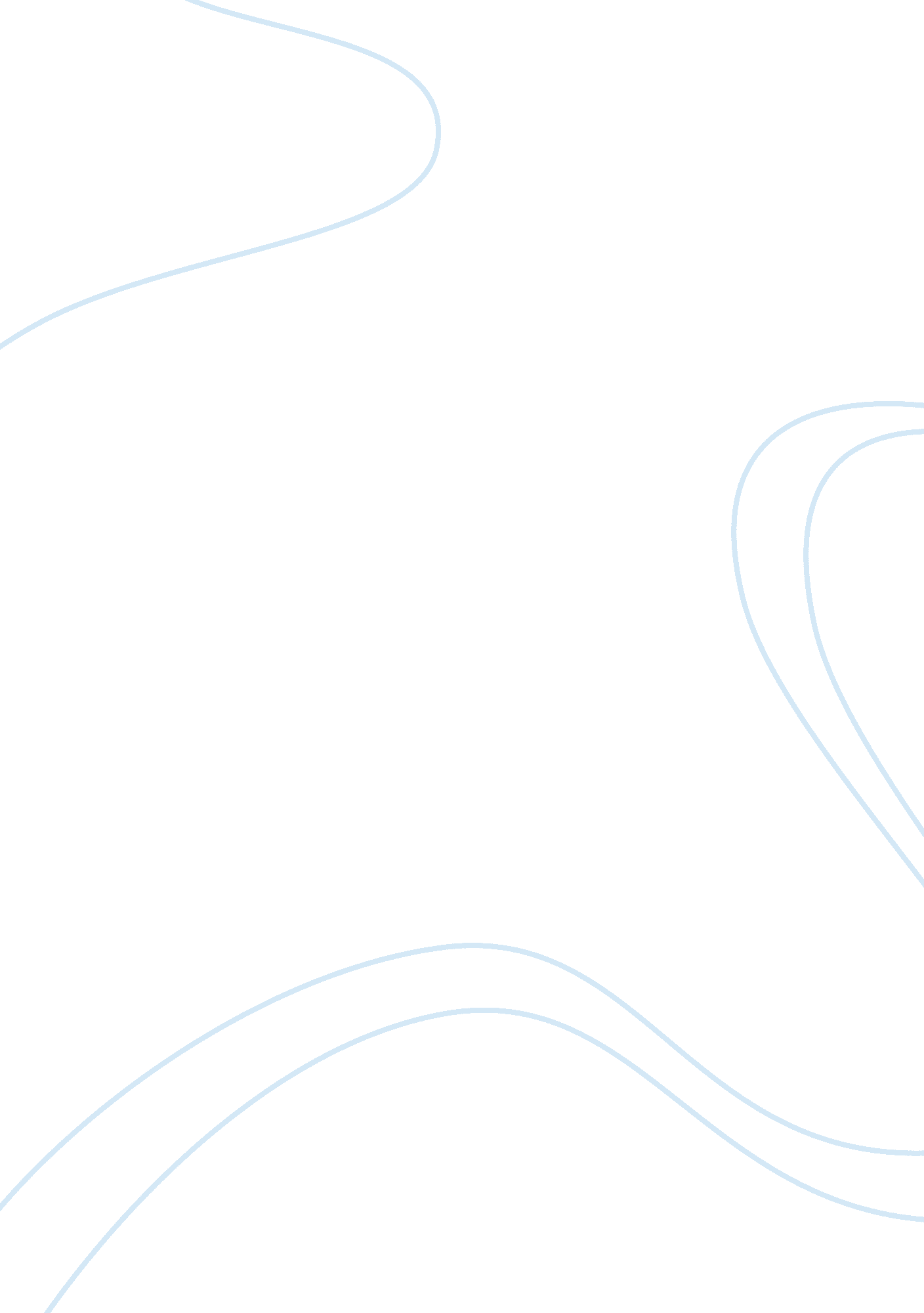 Reading journal apocLinguistics, English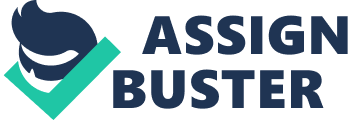 CHAPTER 45 Question Don’t cry. We’re here to save your life. Trust me. About a year ago, I was exactly where you are, and I can honestly tell you, it’s the best thing that ever happened to me.” 
Question 2 
After trying multiple avenues to stop drinking and using, the writer is taken to Mesa Vista hospital to try the treatment avenue. Sheila was once as bad as the writer is, and she hopes the hospital will turn around the writer. The quote portrays Sheila’s sympathetic character. She instills hope in the writer, and the results are pleasant at the end of the ordeal. 
Question 3 
Having people around to console in time of need is a wonderful experience. One day I hurt myself while playing rugby at school. I dislocated an arm. My friends carried out some first aid on me before calling an ambulance to rush me to the hospital. At the hospital, they stayed with me and consoled me even as I writhed in pain. My parents arrived later on and thanked my colleagues for standing with me. 
Question 4 
Indeed the hospital route turned out to be the best remedy to the writer’s problem. She finally withdrew and got the necessary counseling thereafter. It surprises, however, why the writer’s caretakers had not thought of this alternative ever since the problem manifested itself. The delay has made the writer lose much in terms of personal development. 
CHAPTER 46 
Question 1 
“ Don’t worry about yesterday, it’s already gone. There’s nothing you can do about it. And tomorrow isn’t here yet. Just don’t use today. You can do anything for one day.” 
Question 2 
The writer was worried how she would put to a halt the whole issue of drinking and using. She seemed quite concerned about the past, recalling how frequent she drank and used. Venita urges her to focus on one day at a time as that is an easier way to adjust. That means the writer should close her eyes to the past and future and instead focus on today. The quote portrays Venita as informative, encouraging, and determined. She wants to see the writer at her best. 
Question 3 
Challenges and mysteries are part of life. I once realized that no one is born perfect. People fail, but the failures serve as steps towards improvement. I once recorded poor academic performances during my middle classes in primary school. This was caused by my affiliation to jokers. When my parents and teachers counseled me, I turned a blind eye to all that had happened and my results became impressive then onwards. 
Question 4 
Venita was quite instrumental to the changes that occurred in the writer’s life. From withdrawal from drinking and using to graduating from the university with a special award, the writer has recorded a massive change in life that no one would ever imagine from the start of the novel. It all sounds miraculous, but wherever God is involved, miracles are bound to happen. 
TOPIC – The End Justifies the Means 
Main Idea 
Everything in the end is marvelous and fantastic, but it is all attributed to the writer’s belief, endurance and dedication. 
Supporting Details 
i. The writer withdrew from drinking and using 
ii. The writer performs better at work 
iii. The writer joins law school and graduates with a special award 
Pattern 
Problem/Solution – Cup is advised that she the only way to get out of her mess is to ignore her past and open a new chapter in life. 
Pro/Con – drinking and using was helping Cup forget about her problems (at least for a short while), but was damaging her life too. 
Critical Thinking 
i. Does God answer every prayer as the writer alleges? 
ii. Of what use is withdrawing while still mingling with drinkers and users? 
Works Cited 
Brown, Cupcake. A Piece of Cake: A Memoir. New York: Three Rivers Press, 2007. Print. 